Katolička osnovna škola u ViroviticiJelovnik od  27.11 -01.12.2023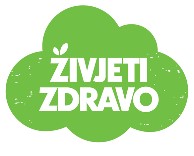 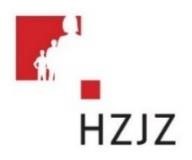 Škola zadržava pravo izmjene jelovnika zbog prenamjene namirnica i rasporeda dostave hrane!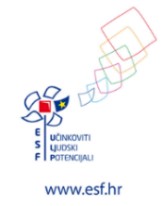 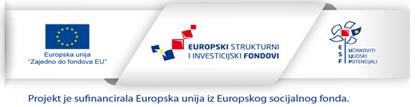 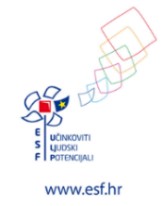 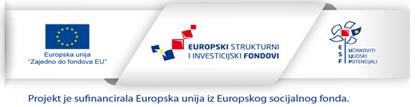 DoručakRučakUžinaPonedjeljak27.11.2023Školska pizzasokVarivo od povrća sa hrenovkama Raženi kruhČajni kolutićiUtorak28.11.2023sendvičjogurtManeštra sa grahom i kukuruzomKukuruzni kruhvoćeSrijeda29.11.2023Čokoladni namazkruhmlijeko   Tjestenina sa mljevenim mesomsalataVoćni jogurtČetvrtak30.11.2023Pašteta od tunjevineRaženi kruhLedeni čajVarivo od mahunasa parenim špekomkruhZobene pločicePetak01.12.2023Krafna sa čokoladommlijekoTijesto sa siromvoće